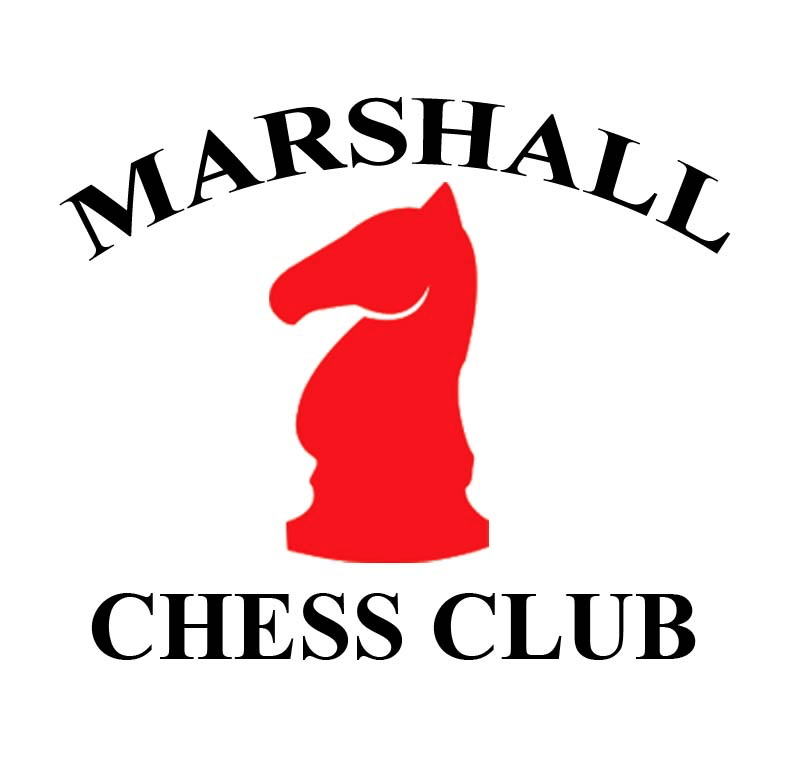 Marshall Chess Club23 West 10th StreetNew York, New York 10011marshallchessclub.orgTraining Member Application FormI have read and agree to abide by the Marshall Chess Club Rules of Conduct.Signature (applicant): ________________________________________________________Signature (parent or guardian, if applicant is a minor):  ______________________________
Training MembershipTraining Members of the Marshall Chess Club are entitled to visit the club for workshops, to take lessons from approved teachers, and to attend club lectures and educational events. Training Members do not receive additional membership benefits including: tournament discounts, class discounts, special event access, library access, and guest privileges.  For Office Use						For Board Use Date:								New or Renewal:Amount:							Date of Approval:Received by:Circle Payment Method: Cash, Check or Credit CardToday’s DateMembership TypeTraining                      NameUSCF IDEmailStreet AddressCity, State, ZipcodeTelephoneDate of BirthEmergency Contact(Name & Phone)